Group One:					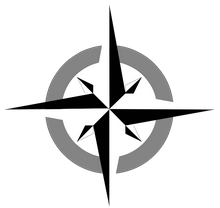 Begin at: 70º N 120º WTravel 50º straight towards the equator. Where did you land?		20ºN 120º W			________________________________________Now move 40º closer to the North Pole and 80º to the EastWhere did you land?		60ºN 40ºW			________________________________________From here move to 10º N 100º WWhich direction did you travel?	  southwest		________________________________________Finally move 30º north and to the 10º east.Where did you land?				40ºN 90ºW				________________________________________Group Two:					Begin at: 60º N 30º WMove 40º toward the south and 70º west.Where did you land?						______________________________________    20ºN 100ºWMove 60º straight to the north pole.Where did you land?______________________________________  80ºN 100º WTravel to 50º N 40º W.Which direction did you travel?______________________________________    southeastFinally move 30º north and to the 10º east.Where did you land?______________________________________      80ºN 30ºWGroup 3			Begin at 10ºN 60ºW.Travel 50º to the north and 100º to the west.Where did you land?  ______________________________________    60ºN 160ºWNow travel 40º straight toward the equator.Where did you land?______________________________________    20º N 160º WHead to 70ºN 80ºW.What direction did you move?______________________________________  northeastMove 30º south and to the 10º west.Where did you land?______________________________________    40º N 90ºW